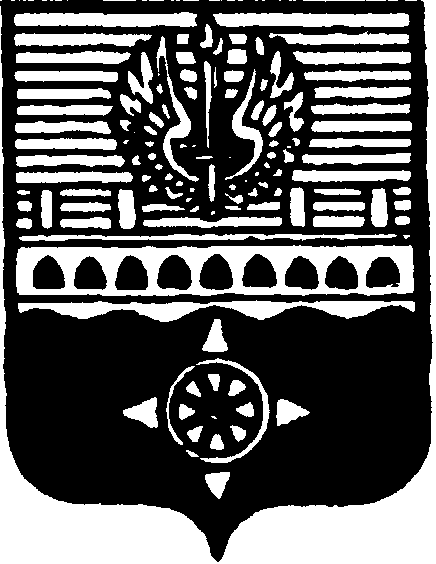 СОВЕТ ДЕПУТАТОВМУНИЦИПАЛЬНОГО ОБРАЗОВАНИЯ ГОРОД ВОЛХОВВОЛХОВСКОГО МУНИЦИПАЛЬНОГО РАЙОНАЛЕНИНГРАДСКОЙ ОБЛАСТИРЕШЕНИЕот   13  февраля  2018  года                                                                                     №  7В соответствии с Федеральным законом от 06.10.2003 года № 131-ФЗ «Об общих принципах организации местного самоуправления в Российской Федерации», Уставом муниципального образования город Волхов Волховского муниципального района Ленинградской области Совет депутатов муниципального образования город Волхов Волховского муниципального района Ленинградской областирешил:1. Утвердить Порядок назначения и проведения собрания граждан на части территории города Волхова, являющегося административным центром муниципального образования город  Волхов Волховского муниципального района Ленинградской области, согласно Приложению.2. Настоящее решение вступает в силу на следующий день после его официального опубликования в газете «Провинция. Северо-Запад».3. Контроль за исполнением настоящего решения возложить на постоянную депутатскую комиссию по вопросам местного самоуправления.Глава муниципального образования город ВолховВолховского муниципального районаЛенинградской области                                                                            Напсиков В.В.Утверждено решением Совета депутатов  МО город ВолховВолховского муниципального районаЛенинградской областиот 13 февраля 2018 года № 7ПриложениеПорядок
назначения и проведения собрания гражданна части территории города Волхова, являющегося административным центром муниципального образования город  Волхов Волховского муниципального района Ленинградской областиНастоящий Порядок разработан на основании ст. 29 Федерального закона от 06 октября 2003 года № 131 «Об общих принципах организации местного самоуправления в Российской Федерации», статей 18 Устава муниципального образования город Волхов и направлено на реализацию прав граждан в обсуждении населением вопросов местного значения муниципального образования город Волхов, и информировании населения о деятельности должностных лиц и органов местного самоуправления муниципального образования город Волхов и не распространяется на порядок проведения собрания граждан регулируемый Федеральным законом № 54-ФЗ от 19.06.2004 года "О собраниях, митингах, демонстрациях, шествиях и пикетированиях".1. Основные положения1.1. Собрание граждан (далее – собрание) является формой непосредственного участия населения в осуществлении местного самоуправления. 1.2. Собрание может проводиться для обсуждения вопросов местного значения, относящихся к ведению органов местного самоуправления МО город Волхов и администрации Волховского муниципального района, информирования населения о деятельности органов местного самоуправления МО город Волхов и администрации Волховского муниципального района.1.3. Настоящий Порядок не регулирует назначение и проведение собрания в целях осуществления территориального общественного самоуправления. 1.4. Собрание проводиться на части территории города Волхова, являющего административным центром муниципального образования город Волхов Волховского муниципального района Ленинградской области (далее – территория административного центра): территория микрорайона, квартала, улицы, двора, другие территории.1.5. Участвовать в собрании  могут жители МО город Волхов, обладающие избирательным правом и зарегистрированные по месту жительства (далее - обладающие правом на участие в собрании) на территории административного центра.1.6. Граждане участвуют в собрании добровольно и свободно. Никто не вправе оказывать принудительное воздействие на граждан с целью участия или неучастия в собрании, а так же на их свободное волеизъявление.Граждане участвуют в собраниях на равных основаниях. Каждый гражданин имеет один голос.Право на участие в собрании осуществляется гражданином лично и не может быть передано другим лицам, голосование за других лиц не допускается.2. Инициатива созыва и порядок назначения собрания граждан2.1. Инициаторами проведения собрания могут являться:- население территории административного центра;- Совет депутатов МО город Волхов;- глава МО город Волхов.2.2. Собрание граждан, проводимые по инициативе Совета депутатов МО город Волхов или главы МО город Волхов, назначается соответственно Советом депутатов МО город Волхов или главой МО город Волхов.2.3. Собрание, проводимое по инициативе Совета депутатов МО город Волхов, назначаются в следующем порядке:2.3.1. Группа депутатов Совета депутатов МО город Волхов численностью не менее одной трети от установленной Уставом МО город Волхов численности депутатов, направляет в адрес председателя Совета депутатов МО город Волхов обращение о проведении собрания.Обращение должно содержать:1) формулировку вопроса, предлагаемого к обсуждению на собрании;2) территория административного центра, в пределах которой предлагается провести собрание, и предлагаемая численность зарегистрированных жителей данной территории, обладающих правом на участие в собрании;3) пояснительная записка, содержащая обоснование необходимости и цели проведения собрания по данному вопросу, подписанная группой депутатов;4) финансово-экономическое обоснование (в случае вынесения на собрание вопроса местного значения, реализация которого повлечет или может повлечь снижение доходов или увеличение расходов местного бюджета либо отчуждение муниципального имущества);5) предлагаемые дата, время и место проведения собрания;6) проект итоговых документов по результатам собрания.Письменное обращение о проведении собрания подписывается группой депутатов.2.3.2. На ближайшем заседании Совет депутатов МО город Волхов принимает решение о назначении собрания.2.4. Собрание, проводимые по инициативе главы МО город Волхов, назначаются постановлением главы МО город Волхов. 2.5. В решении Совета депутатов МО город Волхов и постановлении главы МО город Волхов о назначении собрания устанавливаются:1) дата, место и время проведения собрания;2) вопросы, выносимые на рассмотрение собрания;3) территория административного центра, в границах которой будет проводиться собрание;4) сведения об инициаторах собрания;5) численность граждан, зарегистрированных на территории административного центра, в границах которой проводится собрание;6) орган, ответственный за подготовку и проведение собрания.2.6. Инициаторы проведения собрания обязаны оповестить население территории административного центра о дате, времени и месте проведения собрания, о вопросе (вопросах), предлагаемом (предлагаемых) к рассмотрению на собрании через средства массовой информации и другими доступными способами (размещение информации в периодичных печатных изданиях, на официальном сайте Совета депутатов МО город Волхов, администрации Волховского муниципального района в информационно-телекоммуникационной сети "Интернет", досках объявлений, информационных стендах) заблаговременно, но не позднее, чем за десять календарных дней до дня проведения собрания.2.7. Население территории административного центра реализует свое право на инициативу проведения собрания через инициативную группу, которая формируется из числа жителей численностью не менее 5 человек, обладающих правом на участие в собрании.2.8. Инициативная группа считается созданной со дня принятия решения о её создании. Указанное решение оформляется протоколом первого заседания инициативной группы, который подписывается всеми членами инициативной группы. Члены инициативной группы на первом заседании избирают председателя, секретаря и уполномоченного представителя.Список членов инициативной группы оформляется согласно Приложению № 1 к настоящему Порядку и является неотъемлемой частью протокола первого заседания.2.9. Члены инициативной группы для поддержки своей инициативы о проведении собрания должны собрать не менее трех процентов подписей жителей, зарегистрированных по месту жительства на территории МО город Волхов и обладающих избирательным правом.Подписи собираются посредством их внесения в подписные листы по форме согласно Приложению №2 к настоящему Порядку.Подписные листы подписываются одним из членов инициативной группы и лицом, осуществляющим сбор подписей, с указанием фамилии, имен, отчеств, серии и номеров паспортов или замещающих их документов, места жительства и даты подписания.2.10. Инициативная группа не позднее чем за 30 календарных дней до даты проведения собрания представляет в Совет депутатов МО город Волхов письменное обращение с выдвижением инициативы о проведении собрания. К обращению прилагаются подлинники протокола о создании инициативной группы, подписных листов.Обращение должно содержать:1) формулировку вопроса, предлагаемого к обсуждению на собрании;2) территория административного центра, в пределах которой предлагается провести собрание, и предлагаемая численность зарегистрированных жителей данной территории, обладающих правом на участие в собрании;3) пояснительная записка, содержащая обоснование необходимости и цели проведения собрания по данному вопросу, подписанная председателем инициативной группы;4) финансово-экономическое обоснование (в случае вынесения на собрание вопроса местного значения, реализация которого повлечет или может повлечь снижение доходов или увеличение расходов местного бюджета либо отчуждение муниципального имущества);5) предлагаемые дата, время и место проведения собрания;6) проект итоговых документов по результатам собрания.Письменное обращение о проведении собрания подписывается всеми членами инициативной группы.2.11. Совет депутатов МО город Волхов на ближайшем заседании рассматривает письменное обращение инициативной группы и принимает решение о назначении собрания, о чем уведомляет инициативную группу граждан в течении пяти календарных дней со дня принятия решения.Основанием для отказа может быть только нарушение инициативной группой требований действующего законодательства, Устава МО город Волхов и настоящего Порядка.3. Порядок проведения собрания граждан3.1. Подготовку и проведения собрания обеспечивает организатор собрания.3.2. Собрание является правомочным, если в нем приняло участие более 50 процентов населения, обладающего избирательным правом, на территории административного центра, в пределах которой будет проводится собрание.3.3. До начала собрания проводится регистрация участников собрания.3.4. После оглашения итогов регистрации представитель инициатора открывает собрание и проводит избрание председателя собрания путем открытого голосования большинством голосов.3.5. Председатель собрания проводит процедуру избрания секретаря собрания.3.6. Участники собрания утверждают повестку дня и регламент собрания.3.7. В повестку дня собрания включаются вопросы, внесенные инициатором назначения собрания и отраженные в правовых актах о назначении собрания.3.8. По вопросам повестки дня председатель собрания организует обсуждение, предоставляет слово выступающим, делает объявления, зачитывает письменные обращения и иные документы, ставит на голосование вопросы, по которым участники собрания принимают решение, обеспечивает соблюдение порядка в ходе заседания, осуществляет организационное руководство деятельностью секретаря, осуществляет иные функции, непосредственно связанные с ведением собрания.3.9. Секретарь собрания ведет запись желающих выступить, регистрирует вопросы и заявления, организует сбор и передачу председателю собрания письменных вопросов к докладчикам, ведет и оформляет протокол собрания, следит за соблюдением порядка, оказывает организационную помощь председателю.3.10. Решения, принятые на собрании в форме обращения к органам местного самоуправления МО город Волхов и должностным лицам администрации Волховского муниципального района, а так же решения об избрании лиц, уполномоченных представлять собрание во взаимоотношениях с органами местного самоуправления МО город Волхов и должностными лицами администрации Волховского муниципального района, принимаются открытым голосованием большинством голосов от числа граждан, зарегистрированных в качестве участников собрания. 3.11. Решения, принятые на собрании в форме обращения, а также протокол собрания в течение десяти календарных дней направляются органам местного самоуправления МО город Волхов и должностным лицам администрации Волховского муниципального района, к компетенции которых отнесено рассмотрение содержащихся в обращении вопросов.4. Порядок выполнения решений собрания4.1. Решения собрания носят рекомендательный характер для органов местного самоуправления МО город Волхов и должностных лиц администрации Волховского муниципального района. Итоги собрания граждан подлежат официальному опубликованию органом местного самоуправления МО город Волхов, назначившим собрание граждан. 4.2. Обращения, принятые собранием подлежат обязательному рассмотрению органами местного самоуправления МО город Волхов и должностными лицами администрации Волховского муниципального района, к компетенции которых отнесено решение содержащихся в обращениях  вопросов, с направлением письменного ответа в адрес председателя собрания.Приложение №1                                                                                             к Порядку назначения и проведения собрания граждан на территории муниципального образования город Волхов Волховского муниципального района Ленинградской областиСПИСОК ИНИЦИАТИВНОЙ ГРУППЫпроведения собрания на части территории муниципального образования город Волхов Волховского муниципального района Ленинградской области______________________________________________________________________(указать часть территории)по вопросу (вопросам)___________________________________________________                                                                  (формулировка вопроса (вопросов)в связи с_______________________________________________________________(обоснование необходимости рассмотрения вопроса на собрании гражданПриложение №2                                                                                              к Порядку назначения и проведения собрания граждан  на территории муниципального образования город Волхов Волховского муниципального района Ленинградской областиПОДПИСНОЙ ЛИСТМы, нижеподписавшиеся члены инициативной группы, инициируем проведение собрания на части территории муниципального образования город Волхов Волховского муниципального района Ленинградской области____________________________________________________________________________________________________________________________________________(указать часть территории)по вопросу (вопросам)___________________________________________________                                                                  (формулировка вопроса (вопросов)в связи с_______________________________________________________________(обоснование необходимости рассмотрения вопроса на собрании гражданПодписной лист удостоверяю:____________________________________________________________________________________________________________________________________________(фамилия, имя, отчество, дата рождения серия, номер паспорта или заменяющего его документа, адрес места жительства лица -инициатора) _____________________________(подпись и дата ее внесения)Подписной лист удостоверяю:____________________________________________________________________________________________________________________________________________(фамилия, имя, отчество, дата рождения, серия, номер паспорта или заменяющего его документа, адрес места жительства лица, собиравшего подписи)__________________________(подпись и дата ее внесения)Об утверждении Порядка назначения и проведения собрания граждан на части территории города Волхова, являющегося административным центром муниципального образования город Волхов Волховского муниципального района Ленинградской области№ п/пФИО (полностью)Дата рожденияАдрес места жительстваСерия и номер паспорта или иного документа его заменяющегоСогласен на сбор и обработку персональных данныхЛичная подпись и дата внесения подписи№ п/пФИО (полностью)Дата рожденияАдрес места жительстваСерия и номер паспорта или иного документа его заменяющегоСогласен на сбор и обработку персональных данныхЛичная подпись и дата внесения подписи